Resultado da Tomada de PreçosNº20211712E388HMIO Instituto de Gestão e Humanização – IGH, entidade de direito privado e sem fins lucrativos, classificado comoOrganização Social, vem tornar público o Resultado da Tomada de Preço, com a finalidade de adquirir bens, insumos ouserviços para o HMI - Hospital Estadual Materno-Infantil Dr. Jurandir do Nascimento, com endereço à Av. Perimetral,s/n, Qd. 37, Lt. 14, sala 01, Setor Coimbra, Goiânia/GO, CEP: 74.530-020.Objeto: Exame EcocardiogramaTipo de Compra: Pedido Emergencial com Cotação via e-mailGoiânia: 17 de Dezembro de 2021FORNECEDORPRODUTOQTDER$ UNIT600,00 R$TOTAL: R$R$ SUB TOTALCLÍNICA JARDIM GOIÁS LTDA -CNPJ: 00.090.278/0001-05EXAMES DE ECOCARDIOGRAMA1R$600,00600,00PEDIDO:13112/2021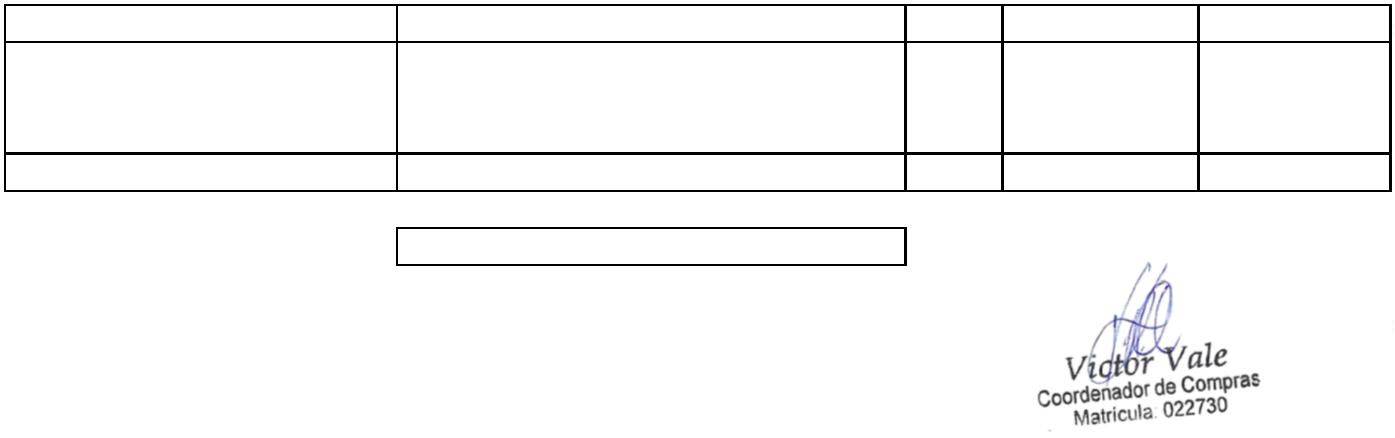 